关于开展《智能楼宇管理师》职业资格认证培训工作的
通    知各企事业单位：随着城市建设的高速发展，智能楼宇的安全运转和科学管理，已成为城市管理的重要组成部分。智能楼宇管理是信息时代的计算机技术、弱电技术、通信技术、自动化控制技术相结合的社会发展产物。为了满足城市智能楼宇管理需求，2006年2月“智能楼宇管理师”国家职业标准正式颁布实施。2017年9月12日，智能楼宇管理师被列入人力资源和社会保障部发布的最新《国家职业资格目录清单》中。为提高智能建筑行业从业人员的能力，我校自2018年1月起，开展智能楼宇管理师培训工作，现将具体事项通知如下：一、培训对象从事安全防范（工程）基础施工、设备安装调试、系统调试、维修维护等工作的人员；各大中专院校计算机控制、通信工程、智能楼宇等相关专业教师及管理人员 ；各设计院所设计及工程管理人员 ； 房地产及建筑安装企业从事建筑智能化管理及施工的相关工程技术人员； 酒店、饭店、商厦、医院等从事弱电系统的维修维护人员； 物业管理企业及公共建筑、办公楼、写字楼从事弱电系统的使用维修维护人员。二、培训内容授课内容注重案例分析，突出实用性、可操作性，具体内容如下： 三级（高级）4天： 综合布线系统的缆线终接与系统测试火灾自动报警及消防联 动系统的检测与维护通信网络与信息网络系统建筑设备监控系统的调试与维护安全防范系统的安装调试与管理维护二级（技师）5天： 综合布线系统的设计与验收火灾自动报警及消防联动系统的管理通信网络与信息网络系统设计与管理建筑设备监控系统的设计、验收、管理安全防范系统的设计与验收培训与管理三、报名条件（一）助理智能楼宇管理师三级（高级）职业资格申报条件（符合以下条件之一者，均可申报）：连续从事本职业工作6年以上；具有本专业或相关专业大学专科及以上学历证书；具有其他专业大学专科学历证书，经本职业助理智能楼宇管理师正规培训的达规定标准学时数，并取得结业证书。（二）智能楼宇管理师二级（技师）职业资格申报条件（符合以下条件之一者，均可申报）: 连续从事本职业工作13年以上。取得本职业助理智能楼宇管理师职业资格证书后，连续从事本职业工作5年以上。 具有本专业或相关专业大学本科学历证书，取得本职业助理智能楼宇管理师职业资格证书后，连续从事本职业工作3年以上，经本职业智能楼宇管理师正规培训达规定标准学时数，并取得结业证书。四、鉴定方式采用理论知识和技能操作两部分。理论知识考试采用机考方式，技能操作考核采用现场实际操作方式。理论知识考试和技能操作考核均实行百分制，成绩均达60分以上者为合格。五、证书颁发鉴定合格者可获得由国家人力资源和社会保障部颁发的《智能楼宇管理师》国家职业资格证书（三级或二级）。该证书实行统一编号登记管理可网上查询，全国通用。可作为招聘录用、考核晋升、岗位续聘、职称评定、加薪的重要参考依据。相关证书最新补贴政策根据最新发布的人社部发〔2017〕40号《关于参加失业保险的企业职工享受技能提升补贴有关问题的通知》，凡同时满足以下两个条件的，均可申请技能补贴：在职企业职工在本市依法参加失业保险并累计缴纳失业保险费36个月（含36个月）以上；自2017年1月1日起取得初级（五级）、中级（四级）、高级（三级）职业资格证书；补贴标准分别为1000元、1500元、 2000元。注：同一职业（工种）同一等级只能申请并享受一次技能提升补贴。补贴领取办法：拿到证书后可通过市人社局官网的公共服务平台、市人社局微信公众号“北京12333”、市人社局官方APP等互联网渠道注册，按系统提示，分别录入证书信息和银行卡信息，即可在线提交申请。七、报名流程 八、报名资料报名方式及所需材料如下：1、电子材料提交：（1）智能楼宇管理师职业技能鉴定申请表（附件1）（一人一个文档、文件名按本人姓名填写、请将电子版照片“插入”指定位置）；（2）报名汇总表（附件2）（公司名称、联系人、联系方式、开票信息及公司收件地址必填）；（3）身份证扫描件（复印件要求：按 1:1比例复印正反面到一张A4纸上，格式为：JPG格式。请注意身份证的有效期限，建议有效期限不低于6个月）；（4）二寸蓝底免冠正面证件照（照片要求：格式为JPG、文件名按本人姓名填写、文件大小在50KB-60KB之间、像素为626×413、画面清晰、无明显PS痕迹、建议到正规照相馆拍照留存电子版）；（5）最高学历证书复印件（要求可在学信网上查询）。电子版资料整理提交样本：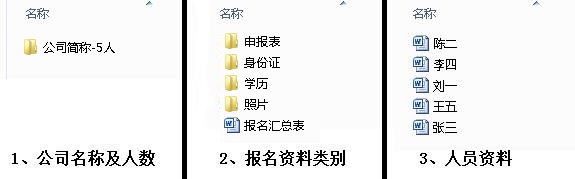 电子版材料发送到邮箱Ldsapx@163.com2、纸质材料提交：（1）智能楼宇管理师职业技能鉴定申请表（附件1）（粘贴纸质版照片，照片需与电子版同版）；（2）报名汇总表（附件2）（公司名称、联系人、联系方式、开票信息及公司收件地址必填）；（3）二寸蓝底免冠正面照片二张（所交二张照片要求是同版，一张粘贴到申报表，另一张背面写上姓名单独提交，照片需与电子版为同版）；（4）身份证复印件（复印件要求：A4纸按 1：1比例复印正反面）；（5）最高学历证书复印件。（6）工作证明（由公司出具，并盖公章）。收件地址：北京市丰台区宋庄路12号院（北京市应用高级技术学校北校区）黎老师收      电话：13521406801 注：请认真阅读报名方法，按要求核对个人信息，信息完整准确，不能有错字，如出现信息错误，证书无效，不能更改，后果自负。纸质材料需快递至本学校或上课时由学员统一提交。九、培训费用收费标准： 助理智能楼宇管理师三级（高级）3800元/人，智能楼宇管理师二级（技师）5900元/人。 上述费用包括：报名费、培训费、教材费、鉴定费、证书费等。十、缴费方式户    名：北京市西城区蓝盾世安职业技能培训学校公司账户：0200000619200081353 开 户 行：工商银行樱桃园支行转账、支票、现金均可。注：支票或现金需到学校缴纳；学校地址：北京市西城区德胜门外东滨河路3号白孔雀艺术世界A座409室。十一、时间安排培训时间及地点：上课前一周发正式上课通知（通知内含：上课时间及地点）。报名时间：即日起开始报名，无截止日期。报名联系人：王老师   联系电话：13681312277		黎老师   联系电话：13521406801 附件1： 北京市职业技能鉴定申报表                    （北京市人力资源和社会保障局印制）鉴定申报表-填写样本北京市职业技能鉴定申报表                    （北京市人力资源和社会保障局印制）附件2：报名汇总表姓名： 姓名： 性别：出生日期：     年   月   日出生日期：     年   月   日出生日期：     年   月   日贴照片处身份证号： 身份证号： 身份证号： 身份证号： 身份证号： 身份证号： 贴照片处文化程度： 文化程度： 文化程度： 联系电话：联系电话：联系电话：贴照片处户口所在地： 户口所在地： 户口所在地： 家庭住址：家庭住址：家庭住址：贴照片处本工种工作年限：            年本工种工作年限：            年本工种工作年限：            年政治面貌： 政治面貌： 政治面貌： 贴照片处现有职业资格证书职业（工种）名称级别：                 编号：现有职业资格证书职业（工种）名称级别：                 编号：现有职业资格证书职业（工种）名称级别：                 编号：现有职业资格证书职业（工种）名称级别：                 编号：现有职业资格证书职业（工种）名称级别：                 编号：现有职业资格证书职业（工种）名称级别：                 编号：现有职业资格证书职业（工种）名称级别：                 编号：申报鉴定职业（工种）名称: 智能楼宇管理师申报鉴定职业（工种）名称: 智能楼宇管理师申报鉴定职业（工种）名称: 智能楼宇管理师申报鉴定职业（工种）名称: 智能楼宇管理师级别※ 鉴定成绩：理论知识：                 操作技能：     ※ 鉴定成绩：理论知识：                 操作技能：     ※ 鉴定成绩：理论知识：                 操作技能：     ※ 鉴定成绩：理论知识：                 操作技能：     ※ 鉴定成绩：理论知识：                 操作技能：     ※ 鉴定成绩：理论知识：                 操作技能：     ※ 鉴定成绩：理论知识：                 操作技能：     ※ 职业资格证书编号：※ 职业资格证书编号：※ 职业资格证书编号：※ 职业资格证书编号：※ 职业资格证书编号：※ 职业资格证书编号：※ 职业资格证书编号：职业工种
工作培训
简历年   月—     年   月在 北京市西城区蓝盾世安职业技能培训学校 进行 智能楼宇管理师 专业理论知识和实操的培训。年   月—     年   月在 北京市西城区蓝盾世安职业技能培训学校 进行 智能楼宇管理师 专业理论知识和实操的培训。年   月—     年   月在 北京市西城区蓝盾世安职业技能培训学校 进行 智能楼宇管理师 专业理论知识和实操的培训。年   月—     年   月在 北京市西城区蓝盾世安职业技能培训学校 进行 智能楼宇管理师 专业理论知识和实操的培训。年   月—     年   月在 北京市西城区蓝盾世安职业技能培训学校 进行 智能楼宇管理师 专业理论知识和实操的培训。年   月—     年   月在 北京市西城区蓝盾世安职业技能培训学校 进行 智能楼宇管理师 专业理论知识和实操的培训。本人申
报理由专业理论知识课程及实操培训已完成，申请       职业资格鉴定。                签字：                  年    月    日专业理论知识课程及实操培训已完成，申请       职业资格鉴定。                签字：                  年    月    日专业理论知识课程及实操培训已完成，申请       职业资格鉴定。                签字：                  年    月    日专业理论知识课程及实操培训已完成，申请       职业资格鉴定。                签字：                  年    月    日专业理论知识课程及实操培训已完成，申请       职业资格鉴定。                签字：                  年    月    日专业理论知识课程及实操培训已完成，申请       职业资格鉴定。                签字：                  年    月    日鉴定机构
意见                鉴定机构盖章            年    月    日                鉴定机构盖章            年    月    日                鉴定机构盖章            年    月    日                鉴定机构盖章            年    月    日                鉴定机构盖章            年    月    日                鉴定机构盖章            年    月    日姓名： 王XX姓名： 王XX性别：女出生日期：XXXX年 XX月XX日出生日期：XXXX年 XX月XX日出生日期：XXXX年 XX月XX日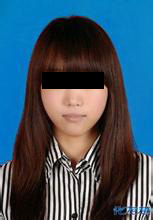 身份证号： 130XXXXXXXXXXXXXXX身份证号： 130XXXXXXXXXXXXXXX身份证号： 130XXXXXXXXXXXXXXX身份证号： 130XXXXXXXXXXXXXXX身份证号： 130XXXXXXXXXXXXXXX身份证号： 130XXXXXXXXXXXXXXX文化程度： 最高学历（需附复印件）文化程度： 最高学历（需附复印件）文化程度： 最高学历（需附复印件）联系电话：135XXXXXXXX联系电话：135XXXXXXXX联系电话：135XXXXXXXX户口所在地：河北省承德市（只填省、市，直辖市填市、区）户口所在地：河北省承德市（只填省、市，直辖市填市、区）户口所在地：河北省承德市（只填省、市，直辖市填市、区）家庭住址：河北省承德市世纪城行政中心X座XXXX室（身份证上的完整地址）家庭住址：河北省承德市世纪城行政中心X座XXXX室（身份证上的完整地址）家庭住址：河北省承德市世纪城行政中心X座XXXX室（身份证上的完整地址）本工种工作年限：XX年；（三级不低于6年、二级不低于13年） 本工种工作年限：XX年；（三级不低于6年、二级不低于13年） 本工种工作年限：XX年；（三级不低于6年、二级不低于13年） 政治面貌：（如：党员、团员、群众等）政治面貌：（如：党员、团员、群众等）政治面貌：（如：党员、团员、群众等）现有职业资格证书职业（工种）名称级别：                 编号：现有职业资格证书职业（工种）名称级别：                 编号：现有职业资格证书职业（工种）名称级别：                 编号：现有职业资格证书职业（工种）名称级别：                 编号：现有职业资格证书职业（工种）名称级别：                 编号：现有职业资格证书职业（工种）名称级别：                 编号：现有职业资格证书职业（工种）名称级别：                 编号：申报鉴定职业（工种）名称: 智能楼宇管理师申报鉴定职业（工种）名称: 智能楼宇管理师申报鉴定职业（工种）名称: 智能楼宇管理师申报鉴定职业（工种）名称: 智能楼宇管理师级别（三级或二级）（三级或二级）※ 鉴定成绩：理论知识：                 操作技能：     ※ 鉴定成绩：理论知识：                 操作技能：     ※ 鉴定成绩：理论知识：                 操作技能：     ※ 鉴定成绩：理论知识：                 操作技能：     ※ 鉴定成绩：理论知识：                 操作技能：     ※ 鉴定成绩：理论知识：                 操作技能：     ※ 鉴定成绩：理论知识：                 操作技能：     ※ 职业资格证书编号：※ 职业资格证书编号：※ 职业资格证书编号：※ 职业资格证书编号：※ 职业资格证书编号：※ 职业资格证书编号：※ 职业资格证书编号：职业工种工作培训简历  2018 年5月- 2018年6月在 北京市西城区蓝盾世安职业技能培训学校 进行 智能楼宇管理师 专业理论知识和实操的培训。注：（日期按填表月份到下月培训月份填写。如：填表月份为2018年5月，则需填写：2018 年5月- 2018年6月）  2018 年5月- 2018年6月在 北京市西城区蓝盾世安职业技能培训学校 进行 智能楼宇管理师 专业理论知识和实操的培训。注：（日期按填表月份到下月培训月份填写。如：填表月份为2018年5月，则需填写：2018 年5月- 2018年6月）  2018 年5月- 2018年6月在 北京市西城区蓝盾世安职业技能培训学校 进行 智能楼宇管理师 专业理论知识和实操的培训。注：（日期按填表月份到下月培训月份填写。如：填表月份为2018年5月，则需填写：2018 年5月- 2018年6月）  2018 年5月- 2018年6月在 北京市西城区蓝盾世安职业技能培训学校 进行 智能楼宇管理师 专业理论知识和实操的培训。注：（日期按填表月份到下月培训月份填写。如：填表月份为2018年5月，则需填写：2018 年5月- 2018年6月）  2018 年5月- 2018年6月在 北京市西城区蓝盾世安职业技能培训学校 进行 智能楼宇管理师 专业理论知识和实操的培训。注：（日期按填表月份到下月培训月份填写。如：填表月份为2018年5月，则需填写：2018 年5月- 2018年6月）  2018 年5月- 2018年6月在 北京市西城区蓝盾世安职业技能培训学校 进行 智能楼宇管理师 专业理论知识和实操的培训。注：（日期按填表月份到下月培训月份填写。如：填表月份为2018年5月，则需填写：2018 年5月- 2018年6月）本人申
报理由专业理论知识课程及实操培训已完成，申请（三级或二级）职业资格鉴定。              签字：纸质材料本人手写签字      XXXX年XX月XX日                   （电子版不需要填写姓名和日期）专业理论知识课程及实操培训已完成，申请（三级或二级）职业资格鉴定。              签字：纸质材料本人手写签字      XXXX年XX月XX日                   （电子版不需要填写姓名和日期）专业理论知识课程及实操培训已完成，申请（三级或二级）职业资格鉴定。              签字：纸质材料本人手写签字      XXXX年XX月XX日                   （电子版不需要填写姓名和日期）专业理论知识课程及实操培训已完成，申请（三级或二级）职业资格鉴定。              签字：纸质材料本人手写签字      XXXX年XX月XX日                   （电子版不需要填写姓名和日期）专业理论知识课程及实操培训已完成，申请（三级或二级）职业资格鉴定。              签字：纸质材料本人手写签字      XXXX年XX月XX日                   （电子版不需要填写姓名和日期）专业理论知识课程及实操培训已完成，申请（三级或二级）职业资格鉴定。              签字：纸质材料本人手写签字      XXXX年XX月XX日                   （电子版不需要填写姓名和日期）鉴定机构
意见                鉴定机构盖章            年    月    日                鉴定机构盖章            年    月    日                鉴定机构盖章            年    月    日                鉴定机构盖章            年    月    日                鉴定机构盖章            年    月    日                鉴定机构盖章            年    月    日智能楼宇管理师培训报名汇总表智能楼宇管理师培训报名汇总表智能楼宇管理师培训报名汇总表智能楼宇管理师培训报名汇总表智能楼宇管理师培训报名汇总表智能楼宇管理师培训报名汇总表智能楼宇管理师培训报名汇总表智能楼宇管理师培训报名汇总表智能楼宇管理师培训报名汇总表智能楼宇管理师培训报名汇总表智能楼宇管理师培训报名汇总表单位名称发票类型增值税普通发票：（  ）增值税专用发票： （  ）增值税普通发票：（  ）增值税专用发票： （  ）增值税普通发票：（  ）增值税专用发票： （  ）增值税普通发票：（  ）增值税专用发票： （  ）收件地址开票信息具体相关信息，请咨询贵公司财务人员发票抬头：纳税人识别号：开户银行：银行账号：注册地址：电话：发票抬头：纳税人识别号：开户银行：银行账号：注册地址：电话：发票抬头：纳税人识别号：开户银行：银行账号：注册地址：电话：发票抬头：纳税人识别号：开户银行：银行账号：注册地址：电话：联系人手机手机开票信息具体相关信息，请咨询贵公司财务人员发票抬头：纳税人识别号：开户银行：银行账号：注册地址：电话：发票抬头：纳税人识别号：开户银行：银行账号：注册地址：电话：发票抬头：纳税人识别号：开户银行：银行账号：注册地址：电话：发票抬头：纳税人识别号：开户银行：银行账号：注册地址：电话：联系人QQQQ开票信息具体相关信息，请咨询贵公司财务人员发票抬头：纳税人识别号：开户银行：银行账号：注册地址：电话：发票抬头：纳税人识别号：开户银行：银行账号：注册地址：电话：发票抬头：纳税人识别号：开户银行：银行账号：注册地址：电话：发票抬头：纳税人识别号：开户银行：银行账号：注册地址：电话：E-mail开票信息具体相关信息，请咨询贵公司财务人员发票抬头：纳税人识别号：开户银行：银行账号：注册地址：电话：发票抬头：纳税人识别号：开户银行：银行账号：注册地址：电话：发票抬头：纳税人识别号：开户银行：银行账号：注册地址：电话：发票抬头：纳税人识别号：开户银行：银行账号：注册地址：电话：序号姓名性别性别身份证号身份证号户口所在（省、市）户口所在（地区）政治面貌学历手机123456789101112131415注：本表为报名人员统计表，所填项目必须完整。填写完成后请把本表及报名资料发送到指定邮箱ldsapx@163.com。联系人：王老师   联系电话：13681312277       黎老师   联系电话：13521406801   注：本表为报名人员统计表，所填项目必须完整。填写完成后请把本表及报名资料发送到指定邮箱ldsapx@163.com。联系人：王老师   联系电话：13681312277       黎老师   联系电话：13521406801   注：本表为报名人员统计表，所填项目必须完整。填写完成后请把本表及报名资料发送到指定邮箱ldsapx@163.com。联系人：王老师   联系电话：13681312277       黎老师   联系电话：13521406801   注：本表为报名人员统计表，所填项目必须完整。填写完成后请把本表及报名资料发送到指定邮箱ldsapx@163.com。联系人：王老师   联系电话：13681312277       黎老师   联系电话：13521406801   注：本表为报名人员统计表，所填项目必须完整。填写完成后请把本表及报名资料发送到指定邮箱ldsapx@163.com。联系人：王老师   联系电话：13681312277       黎老师   联系电话：13521406801   注：本表为报名人员统计表，所填项目必须完整。填写完成后请把本表及报名资料发送到指定邮箱ldsapx@163.com。联系人：王老师   联系电话：13681312277       黎老师   联系电话：13521406801   注：本表为报名人员统计表，所填项目必须完整。填写完成后请把本表及报名资料发送到指定邮箱ldsapx@163.com。联系人：王老师   联系电话：13681312277       黎老师   联系电话：13521406801   注：本表为报名人员统计表，所填项目必须完整。填写完成后请把本表及报名资料发送到指定邮箱ldsapx@163.com。联系人：王老师   联系电话：13681312277       黎老师   联系电话：13521406801   注：本表为报名人员统计表，所填项目必须完整。填写完成后请把本表及报名资料发送到指定邮箱ldsapx@163.com。联系人：王老师   联系电话：13681312277       黎老师   联系电话：13521406801   注：本表为报名人员统计表，所填项目必须完整。填写完成后请把本表及报名资料发送到指定邮箱ldsapx@163.com。联系人：王老师   联系电话：13681312277       黎老师   联系电话：13521406801   注：本表为报名人员统计表，所填项目必须完整。填写完成后请把本表及报名资料发送到指定邮箱ldsapx@163.com。联系人：王老师   联系电话：13681312277       黎老师   联系电话：13521406801   